请有意参加学习的填写下面的报名表，本报名表复印有效。咨询及报名联系方法 电话：010-51654077-8113或8052  13810253507 传真：010-82051730  Email：training@instrument.com.cn  交流QQ群：315532000（备注：信立方培训）气质联用（GC-MS）应用技术培训班报名表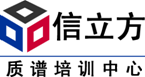 2014年4月21日-24日 北京 3000元/人气质联用（GC-MS）应用技术培训班报名表2014年4月21日-24日 北京 3000元/人姓名：               性别：            单位：姓名：               性别：            单位：电话：               手机：            Email：电话：               手机：            Email：通信地址：                                                                邮编：通信地址：                                                                邮编：为有针对性的进行教学，请您认真填写下面的问卷：您使用的GC-MS的制造厂商：                型号：                       GC-MS的购置年份：__________年您使用GC-MS的年限：             年主要使用目的：□ 研究开发  □ 常规检测        您的学历：□大专 □本科 □研究生 □其他付款方式：1.现场交费；2.银行转帐： 户　名：北京信立方科技有限公司 开户行：兴业银行积水潭支行帐　号：321 2601 001 0000 1500查看更多质谱培训班（LC-MS，谱图解析等）信息，请访问http://www.instrument.com.cn/training/查看更多质谱培训班（LC-MS，谱图解析等）信息，请访问http://www.instrument.com.cn/training/